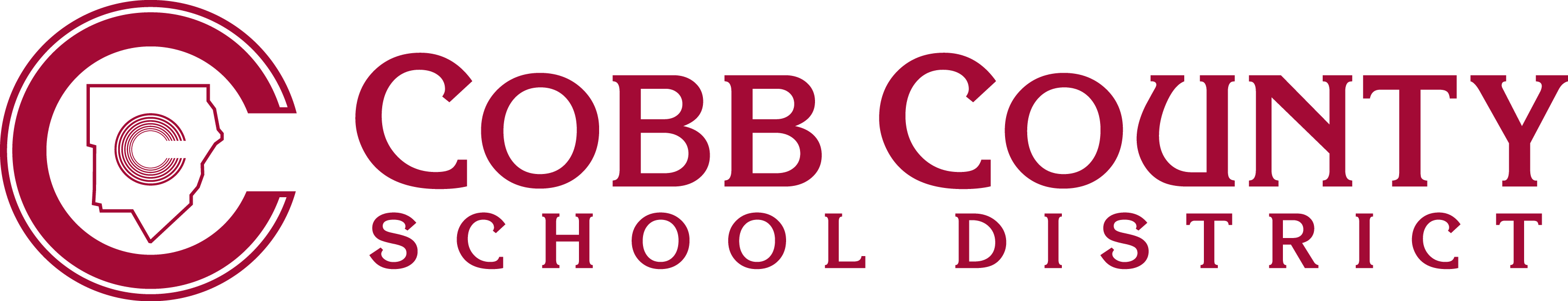 Form JCAB-1          Empowering Dreams for the FutureOUTSIDE AGENCY INTERVIEWS AND INVESTIGATIONSNOTE:  To be completed anytime a Non-Cobb County Board of Education governmental/law enforcement investigation occurs (except for routine visits by probation officer) and/or a student is released to the custody of governmental/law enforcement agencies.  This form shall remain in the school.INTERVIEW  (Name of Officer)				                   (City or County)                    (Other Government Agency)					          		   (Student’s Name)	                (School)		              (Time)I will notify this student’s parent/guardian of the interview as soon as possible.  Should the parent/guardian make contact with the school prior to my ability to notify the parent/guardian, please have /him/ her call:         (Name of Officer/Agent)				                      (Agency)			     (Telephone number)for more information.			_______________________________________        _______________			 		  	(Signature of Officer/Agent)                         		            (Date Signed)Verified by:	___________________________________	___________________
   		(Signature of School Official)					   (Date)___________________________________	___________________(Witness)						                    (Date)REMOVAL FROM CAMPUS (Name of Officer/Agent)				(City or County) (Other Agency)school day.  I will be responsible for the safe delivery of this student to the school, home or other approved destination. I will notify this student’s parent/guardian of the removal as soon as possible. Should the parent/guardian make contact with the school prior to my ability to notify the parent/guardian, please have he/she call         (Name of Officer/Agent)				                     (Agency)			                      (Telephone number)_______________________________________        _______________			 		  	(Signature of Officer/Agent)                         		         (Date Signed)Verified by:	___________________________________	___________________          Was student arrested?
   		(Signature of School Official)					   (Date)           		     Yes	 NoDPS-PII-03     Date:, of the  Law Enforcement Agency, or interviewedat  at  a.m./  p.m., of, atDate:, of the  Law Enforcement Agency, or hereby assume responsibility for the welfare and care of having taken into custody from School at   a.m./  p.m., prior to the end of the normal, of, at